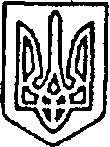 УКРАЇНАПОКРОВСЬКА  РАЙОННА РАДА  ДОНЕЦЬКОЇ ОБЛАСТІР І Ш Е Н Н Явід 24.12.2020 № VIII/3-16м. ПокровськПро затвердження розпоряджень головирайонної ради	Керуючись статтею 43 Закону України «Про місцеве самоврядування в Україні», пунктом 12 рішення районної ради від 10.12.2019 №V11/34-5 «Про районний бюджет на 2020 рік», районна рада ВИРІШИЛА:Затвердити розпорядження голови районної ради:-  від 21.12.2020 № 60 «Про внесення змін до складу районного бюджету коштів іншої субвенції»Голова ради                                                                                 Ю.В.КЛЮЧКА